Abdul 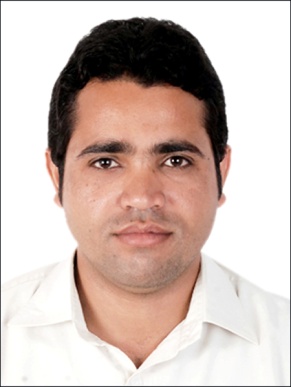 Abdul.351749@2freemail.com ParticularsYearInstituteMsc (Electronics)  2015University of Karachi.BSc (Hon’s) in Applied Physics2014University of Karachi.Cisco Certified Network Administrator (CCNA) 2014CTTC Affiliated with Cisco Networking academy USA. IELTS2015AeO Pakistan.	Intermediate2008City Grammar college.Matriculation2006Govt H/S school kot Samaba.